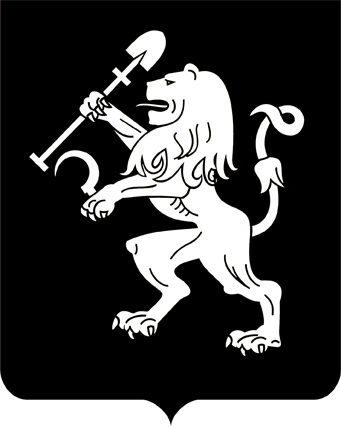 АДМИНИСТРАЦИЯ ГОРОДА КРАСНОЯРСКАПОСТАНОВЛЕНИЕО подготовке проекта внесения изменений в проект планировки и межевания территории жилого района «Агроуниверситет» по ул. Елены Стасовой в Октябрьском районе города КрасноярскаНа основании предложения Глушкова Антона Николаевича о подготовке проекта внесения изменений в проект планировки и межевания территории жилого района «Агроуниверситет» по ул. Елены Стасовой     в Октябрьском районе города Красноярска, утвержденный постановлением администрации города от 13.05.2015 № 285, в соответствии                     со ст. 45, 46 Градостроительного кодекса Российской Федерации, ст. 16 Федерального закона от 06.10.2003 № 131-ФЗ «Об общих принципах организации местного самоуправления в Российской Федерации», руководствуясь ст. 41, 58, 59 Устава города Красноярска, ПОСТАНОВЛЯЮ:1. Глушкову Антону Николаевичу в течение 120 дней с даты вступления в силу настоящего постановления подготовить проект внесения изменений в проект планировки и межевания территории жилого района «Агроуниверситет» по ул. Елены Стасовой в Октябрьском районе города Красноярска, утвержденный постановлением администрации города от 13.05.2015 № 285 (далее – Проект).2. Управлению архитектуры администрации города обеспечить:1) согласование технического задания на выполнение работ                 по разработке Проекта в течение 30 дней с даты предоставления в уполномоченный орган;2) проведение процедуры рассмотрения предложений физических и юридических лиц о порядке, сроках подготовки и содержании Проекта в течение 30 дней с даты официального опубликования настоящего постановления.3. Настоящее постановление опубликовать в газете «Городские новости» и разместить на официальном сайте администрации города           в течение трех дней с даты его принятия.4. Постановление вступает в силу со дня официального опубликования.5. В случае непредоставления Проекта, соответствующего требованиям, установленным пунктом 10 статьи 45 Градостроительного               кодекса Российской Федерации, в администрацию города в установленный пунктом 1 настоящего постановления срок постановление подле-жит признанию утратившим силу.6. Контроль за исполнением настоящего постановления возложить на заместителя Главы города – руководителя департамента Главы города Потылицыну О.В.Глава города                                                                                 С.В. Еремин13.01.2020№ 4